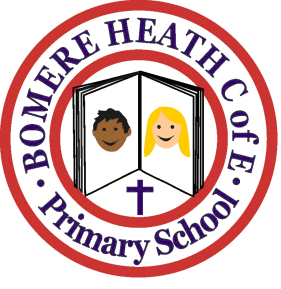 Achievement Awards for week ending  8 March 2019ClassWriter of the WeekStar ofthe WeekPimhillFreyaGabbyHaughmondXavierCrystalGrinshillZachary MaisyStiperstonesIsobel HScarlettWrekin LeeRosie